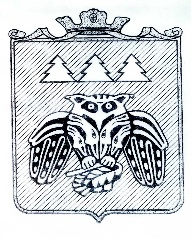 Коми Республикаын «Сыктывдін» муниципальнӧй районса администрациялӧн ШУÖМПОСТАНОВЛЕНИЕадминистрации муниципального района «Сыктывдинский» Республики Комиот 27 апреля 2021 года    					                                          № 4/494О разрешении на разработку проекта межевания территорииРуководствуясь статьями 41, 43, 45, 46 Градостроительного кодекса Российской Федерации, статьей 14 Федерального закона от 6 октября 2003 года №131-ФЗ «Об общих принципах организации местного самоуправления в Российской Федерации», статьей 8 Устава муниципального района «Сыктывдинский» Республики Коми, администрация муниципального района «Сыктывдинский» Республики КомиПОСТАНОВЛЯЕТ:1. Разрешить разработку проектов межевания территории с целью постановки на кадастровый учет земельных участков под многоквартирными жилыми домами по адресам: Сыктывдинский район, п. Нювчим, ул. Маяковского, дом 7, дом 38.2.   Контроль за исполнением настоящего постановления оставляю за собой.3.   Настоящее постановление вступает в силу со дня подписания.Первый заместитель руководителя администрации муниципального района  «Сыктывдинский»                                                              А.Н. Грищук